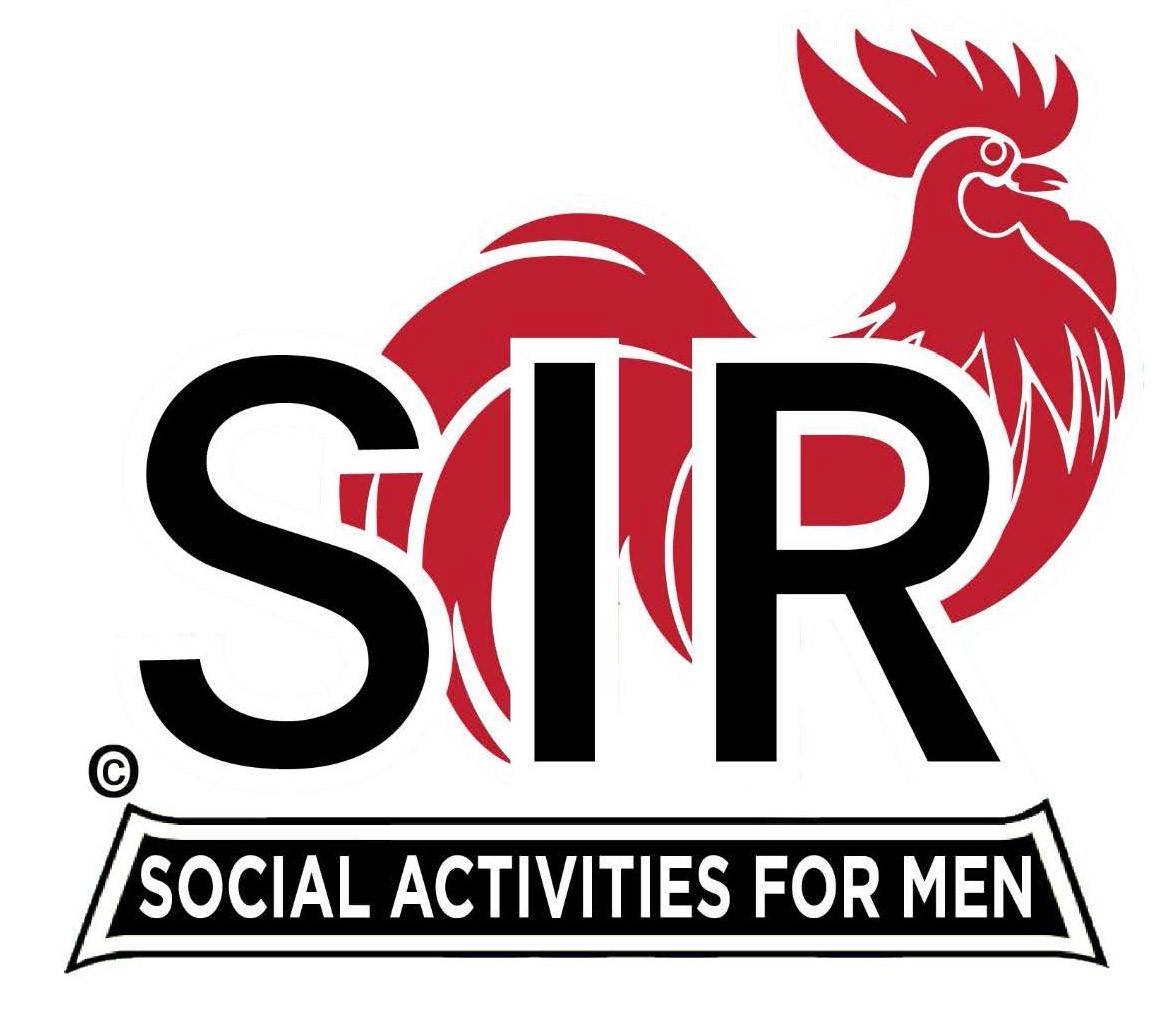 Las Trampas Branch 116BEC Meeting AgendaJanuary 15, 2024, 9:15 AM at Boundary OakDRAFTThe Mission of SIR is to enhance the lives of our members through fun activities, events and luncheons while making friends for life.9:15 am            Call to order; Secretary, Paul Ramacciotti – Confirm quorum and                         Approval of November 20, 2023 BEC meeting minutes9:20 am           Standing Reports Treasurer – Charlie Guthrie  Luncheon Report – Dennis SnarrJanuary 15 Boundary Estimated Count Membership – Alan FitzgeraldRemembrance – Jim NachtweihRAMP Department Head Reports:Recruitment – Don SchroederNew members:  Gary Halick sponsored Tom Walsh and Vincent (Tony) LatiniActivity Coordinator – Mike Ward Member Relations  - Publicity – Robin Lemmo9:40 am	  Little SIR Updates – Paul Russell Speaker Info – Frank Falzone/Duffy JenningsBirthday Boys – December and January9:50 am	  Updates & New BusinessBranch 116 Activity SurveySunshine Report – New processLunch SeatingRecruitment Ideas10:15 am  	 Adjourn:  Lunch Preparations 